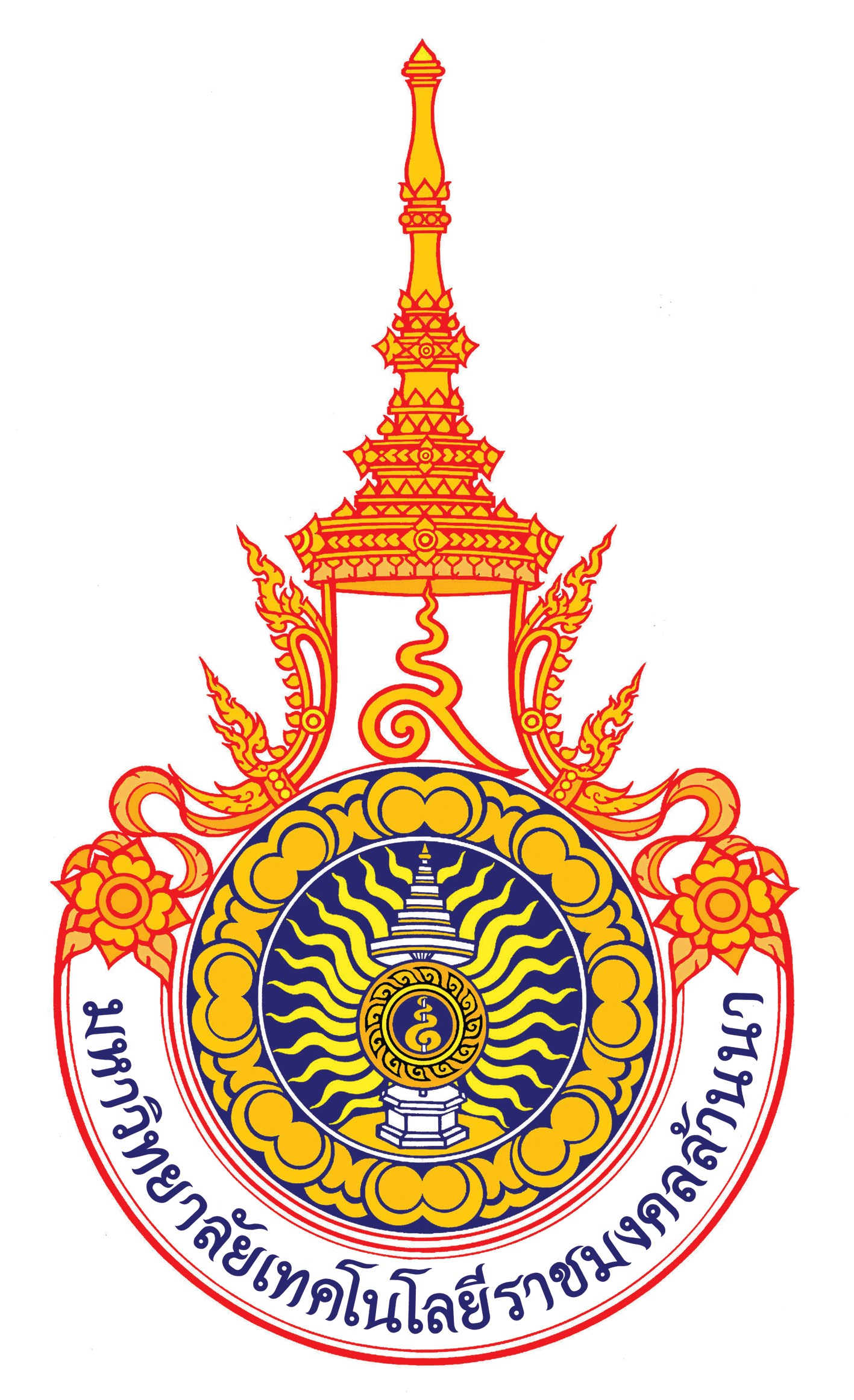 มหาวิทยาลัยเทคโนโลยีราชมงคลล้านนาแบบฟอร์มการสมัครรับเลือกตั้งผู้แทนคณาจารย์ประจำในวิทยาลัยเทคโนโลยีและสหวิทยาการเพื่อเป็นกรรมการสรรหาผู้สมควรดำรงตำแหน่งผู้อำนวยการวิทยาลัยเทคโนโลยีและสหวิทยาการชื่อ นาย/นาง/นางสาว                  		       สกุล         	                   อายุ     	         ปี	1.1 ตำแหน่งทางวิชาการ 	    										1.2 ตำแหน่งทางบริหาร    										   		1.3 สังกัด 														1.4 วัน เดือน ปีที่บรรจุ        			                   รวมอายุงาน       	           ปี    	     เดือน     		1.5 เบอร์โทรศัพท์    					E-mail:   							1.6 ที่อยู่ปัจจุบัน    											2. ประวัติการศึกษา (เรียงจากสูงไปต่ำ)3. ประวัติการทำงาน (เริ่มจากปัจจุบันไปถึงอดีต)4. กระผม/ดิฉันขอรับรองว่า มีคุณสมบัติตามข้อ 4 “คณาจารย์ประจำ” ตามข้อบังคับมหาวิทยาลัยเทคโนโลยีราชมงคลล้านนา ว่าด้วยการสรรหาคณบดี พ.ศ. 2562ลงชื่อ					ผู้สมัคร(             	 )วันที่ 	หลักฐานการสมัคร  1. ใบสมัคร (ตามแบบฟอร์ม) 		 2. สำเนาบัตรประจำตัวข้าราชการ หรือสำเนาบัตรพนักงานในสถาบันอุดมศึกษา หรือสำเนาบัตรประจำตัวประชาชน 1 ฉบับ 3. รูปถ่าย 2 นิ้ว 1 ใบระดับการศึกษาคุณวุฒิ/สาขาที่จบสถาบันการศึกษาปริญญาเอกปริญญาโทปริญญาตรีตำแหน่งเริ่มตั้งแต่พ.ศ.สิ้นสุดเมื่อพ.ศ.รวมระยะเวลา